Opplæringsplan Anne, stilling nr 80, oppstart 03.01.2013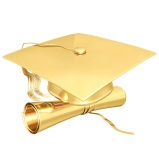 Forskerutdanninghttp://www.uib.no/mofa/forskning/forskerutdanning-ved-det-medisinsk-odontologiske-fakultet  Kontaktadresse: phd@mofa.uib.no (MOF) + phd@biomed.uib.no (IBM)Forskerutdanninghttp://www.uib.no/mofa/forskning/forskerutdanning-ved-det-medisinsk-odontologiske-fakultet  Kontaktadresse: phd@mofa.uib.no (MOF) + phd@biomed.uib.no (IBM)Forskerutdanninghttp://www.uib.no/mofa/forskning/forskerutdanning-ved-det-medisinsk-odontologiske-fakultet  Kontaktadresse: phd@mofa.uib.no (MOF) + phd@biomed.uib.no (IBM)HvaHvordanMed hvemNårForberedelserSjekkliste for mottak av nytilsatteExcel-skjema med kandidatoversiktOverføre pågående saker i ePhorte og forklare rutinen for personalmapperOverføre relevant e-postGjennomgå MOF og UiB sine nettsider om forskerutdanningGå gjennom listen fra Gro LindaLinda & BirgitteLindaLindaLindaAlene3. jan3. jan3.jan3. jan3. jan3. janIT-systemer/ tilganger-FS (de ekstra tilganger som trengs for PhD)-Ephorus-ePhorte (P, PT, PS, S, ev. andre) OK-JobbNorge-PagaWebFyll ut skjema, Rolf signerer.Torstein kan hjelpe med å låse opp konto (jf epost)3. janDisputasOrganisering av disputasOmvisning disputasrom, demo av oppsettNøklerLinda4. janHospiteringOversikt over PhD-feltet fra A til Å => hospitering v/MOFKontakt Torunn for avtaleasapNettverks-gruppe Bli med i Nettverksgruppen for forskerutdanning! Påmelding: phd@mofa.uib.noasapPhD-utvalgetPhD-utvalget (leder: Rolf)Sette opp to stk møtedatoer til våren. Bli enige om oppsett og «faste poster».Linda8. janMidtveis-evaluering og progresjons-oppfølgingRetningslinjer, organisering, planlegge datoer for høstens midtveisProgresjonsoppfølging sammen med Rolf B – sette datoer9. janForskerkurs ved IBMPt 7 emner på 900-nivå:Midtveisevaluering+ 6 kurs (BMED901-906)Birgitte9. janFS + PhDOpplæring inkl. rutinerBirgitte9. augEphorusEphorus-kontrollBirgitteNeste gang avhandl. leveresPersonalMottak av nytilsatte Linda10. janForskningsutvalgetUtvalgets leder: Aurora Sette opp to stk møtedatoer til våren. Bli enige om oppsett og «faste poster».Alene – i dialog med Oddveig15. jan